Safety F1rst Community Training Centre          Summer 2018 Newsletter  -  issue number 4 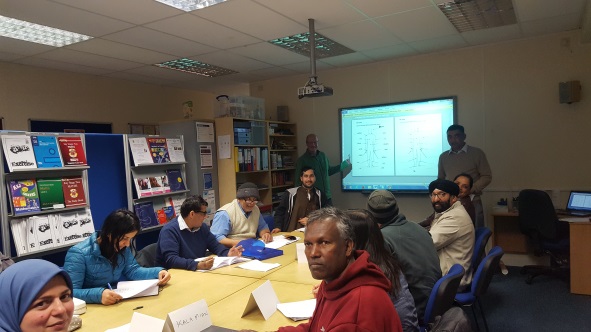 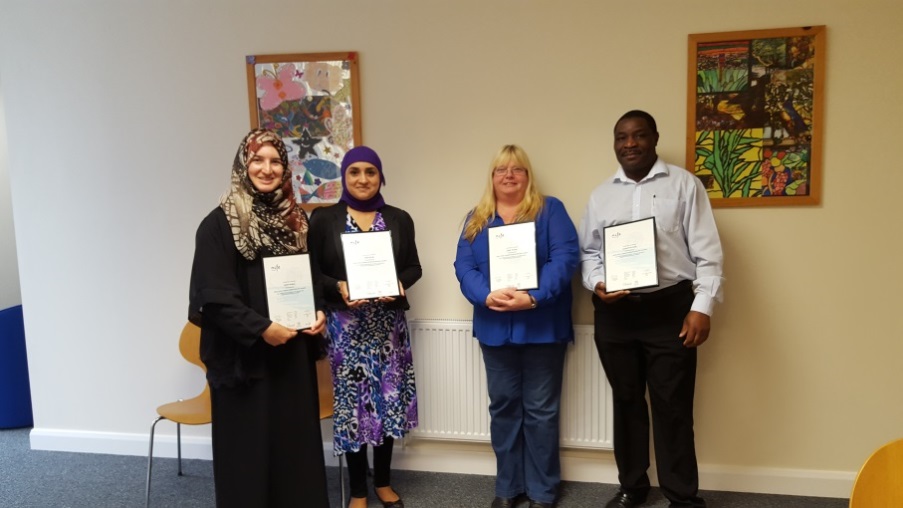 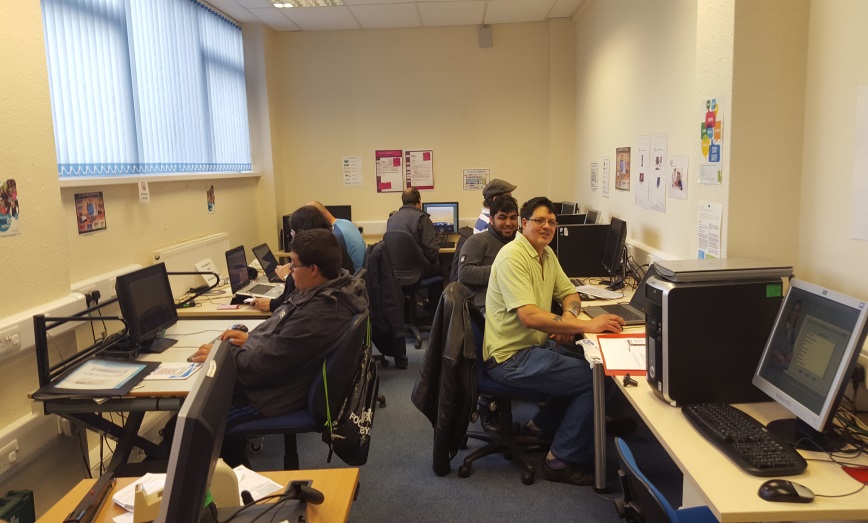 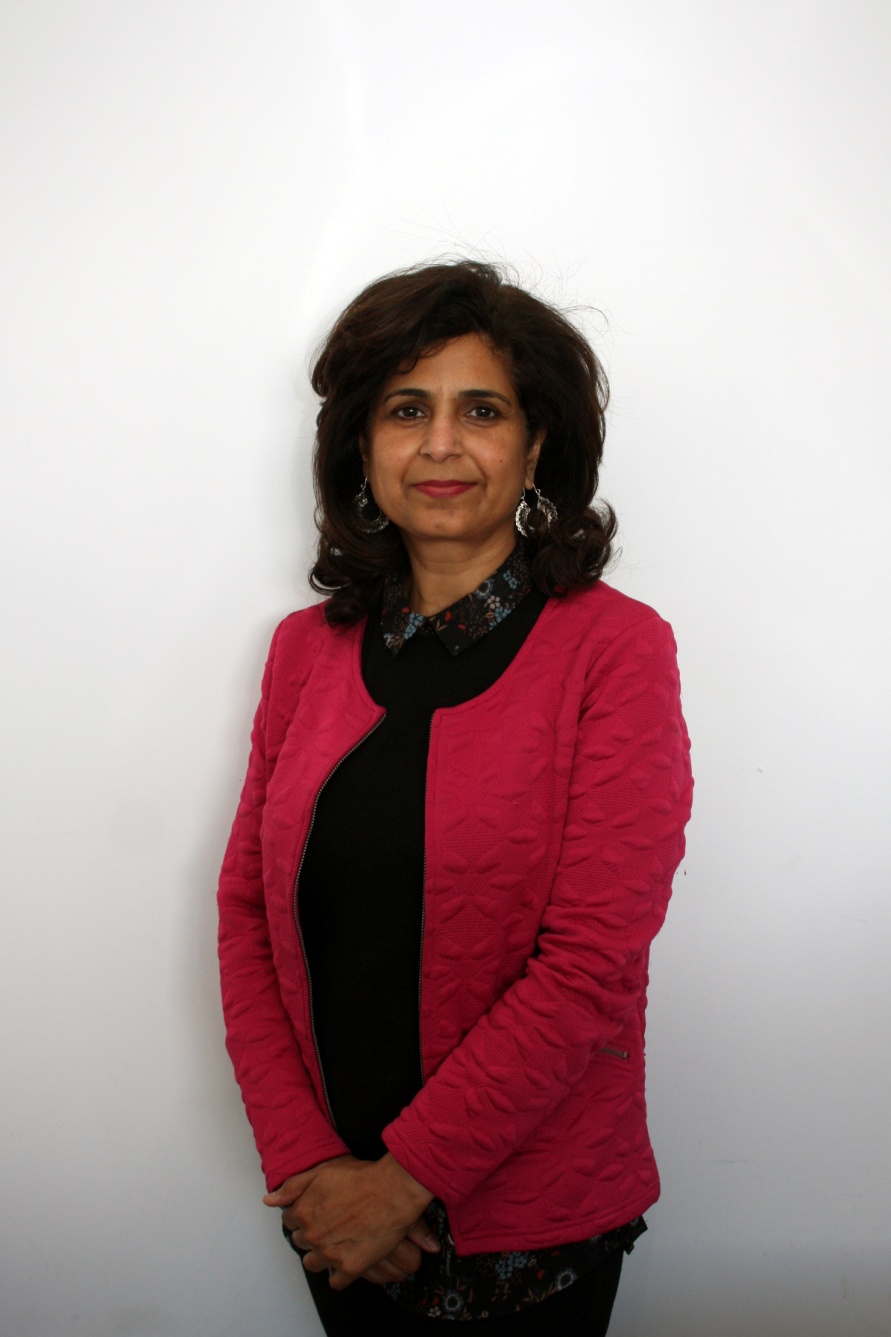 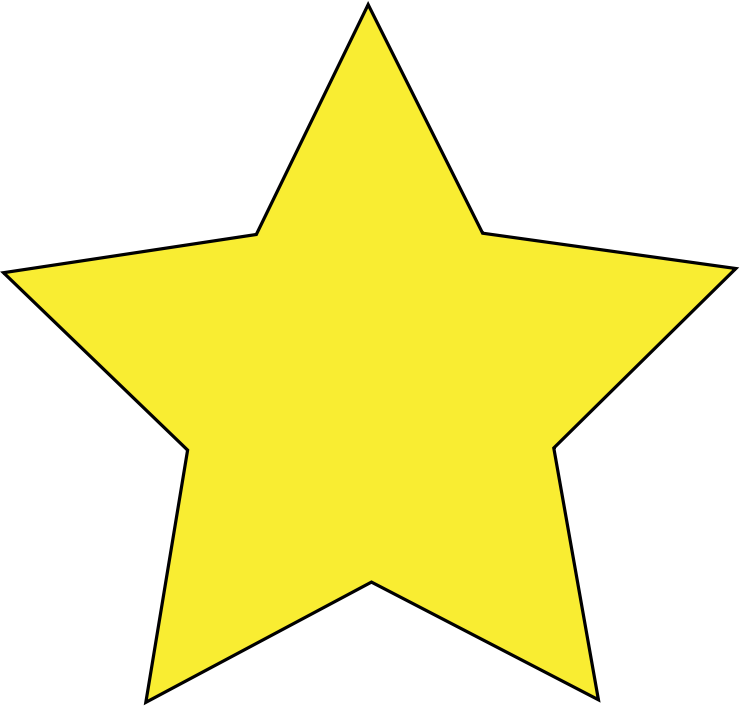 =